П О С Т А Н О В Л Е Н И Еот  __________________г. МайкопО внесении изменений в постановление Администрации муниципального образования «Город Майкоп» от 14 июня 2011 г. № 360 «Об организации ярмарок на территории муниципальногообразования «Город Майкоп»В соответствии с Федеральным законом от 28 декабря 2009 г.                               № 381-ФЗ «Об основах государственного регулирования торговой деятельности в Российской Федерации», Постановлением Кабинета Министров Республики Адыгея от 22 декабря 2010 г. № 256 «О порядке организации ярмарок на территории Республики Адыгея и требованиях к организации продажи товаров на ярмарках» и в целях актуализации,  п о с т а н о в л я ю:1. Внести в постановление Администрации муниципального образования «Город Майкоп» от 14 июня 2011 г. № 360 «Об организации ярмарок на территории муниципального образования «Город Майкоп» (далее - Постановление) (в редакции постановлений Администрации муниципального образования «Город Майкоп» от 27.10.2011 г. № 722, 28.05.2014 г. № 377), следующие изменения:1.1. Пункт 5 Постановления изложить в следующей редакции: «Рекомендовать ОМВД России по г. Майкопу обеспечить охрану общественного порядка в местах проведения ярмарок.»;1.2. Пункт 6 Постановления изложить в следующей редакции:«Рекомендовать ГБУ РА «Адыгейская республиканская станция по борьбе с болезнями животных» организовать ветеринарно-санитарный контроль реализуемой на ярмарках пищевой продукции.»;1.3. Пункт 2 приложения № 1 к Постановлению «Порядок предоставления мест и продажи товаров на ярмарках на территории муниципального образования «Город Майкоп» изложить в следующей редакции: «Торговые места участникам ярмарки предоставляются на основании письменного заявления (форма заявления прилагается).»2. Опубликовать настоящее постановление в газете «Майкопские                    новости» и разместить на официальном сайте Администрации муниципального образования «Город Майкоп».3. Настоящее постановление вступает в силу со дня его опубликования.Глава муниципального образования«Город Майкоп»                                                              		 А. В. НаролинАдминистрация муниципального образования «Город Майкоп»Республики Адыгея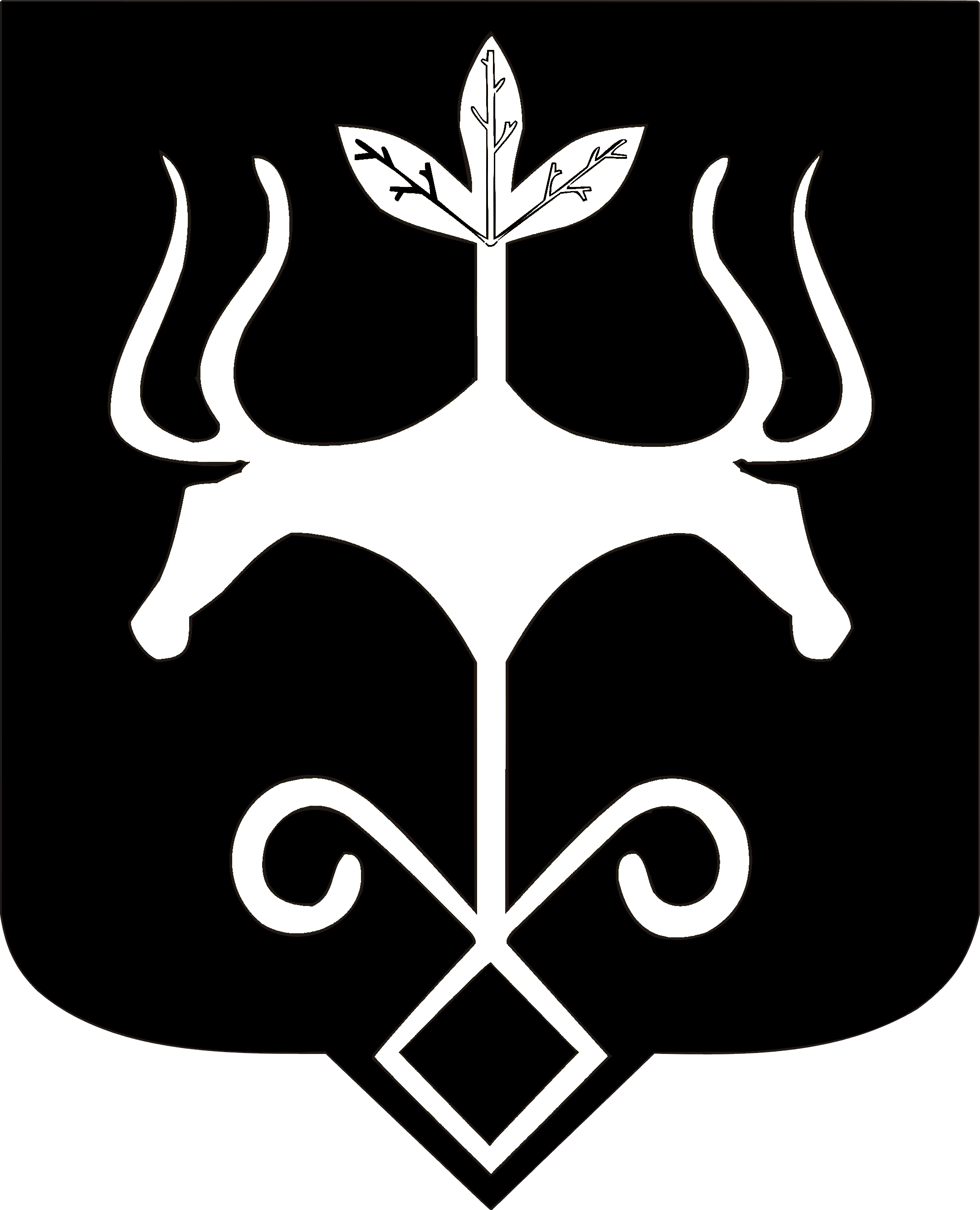 Адыгэ Республикэммуниципальнэ образованиеу «Къалэу Мыекъуапэ» и Администрацие